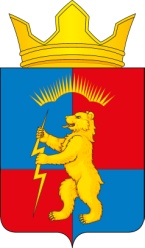 ПОСТАНОВЛЕНИЕАДМИНИСТРАЦИИ                                                                                                             МУНИЦИПАЛЬНОГО ОБРАЗОВАНИЯСЕЛЬСКОЕ ПОСЕЛЕНИЕ ЗАРЕЧЕНСККАНДАЛАКШСКОГО РАЙОНА 01.06.2018 года	№ 31Об определении случаев осуществления банковского сопровождения контрактов, предметом которых являются поставки товаров, выполнение работ, оказание услуг для обеспечения муниципальных нуждВ соответствии с частью 26 статьи 34, частью 2 статьи 35 Федерального закона от 05.04.2013 № 44-ФЗ «О контрактной системе в сфере закупок товаров, работ, услуг для обеспечения государственных и муниципальных нужд», Постановлением Правительства Российской Федерации от 20.06.2014 № 963 «Об осуществлении банковского сопровождения контрактов»п о с т а н о в л я ю:1.Установить, что осуществление банковского сопровождения контрактов, предметом которых являются поставки товаров, выполнение работ, оказание услуг для муниципальных нужд осуществляется в случаях:1.1. если начальная (максимальная) цена контракта (цена контракта с единственным поставщиком (подрядчиком, исполнителем) составляет 200 млн. рублей и более в контракт  включается условие о банковском сопровождении контракта, заключающееся в проведении банком, привлеченным поставщиком или заказчиком, мониторинга расчетов в рамках исполнения контракта;1.2. если начальная (максимальная) цена контракта (цена контракта с единственным поставщиком (подрядчиком, исполнителем) составляет 5 млрд. рублей и более - в контракт  включается условие, предусматривающее привлечение поставщиком или заказчиком банка в рамках расширенного банковского сопровождения.2.Настоящее постановление  разместить на официальном сайте администрации муниципального образования сельское поселение Зареченск Кандалакшского района.3. Контроль за исполнением настоящего постановления оставляю за собой.Глава  администрации                                                 Е.В.Глазкова